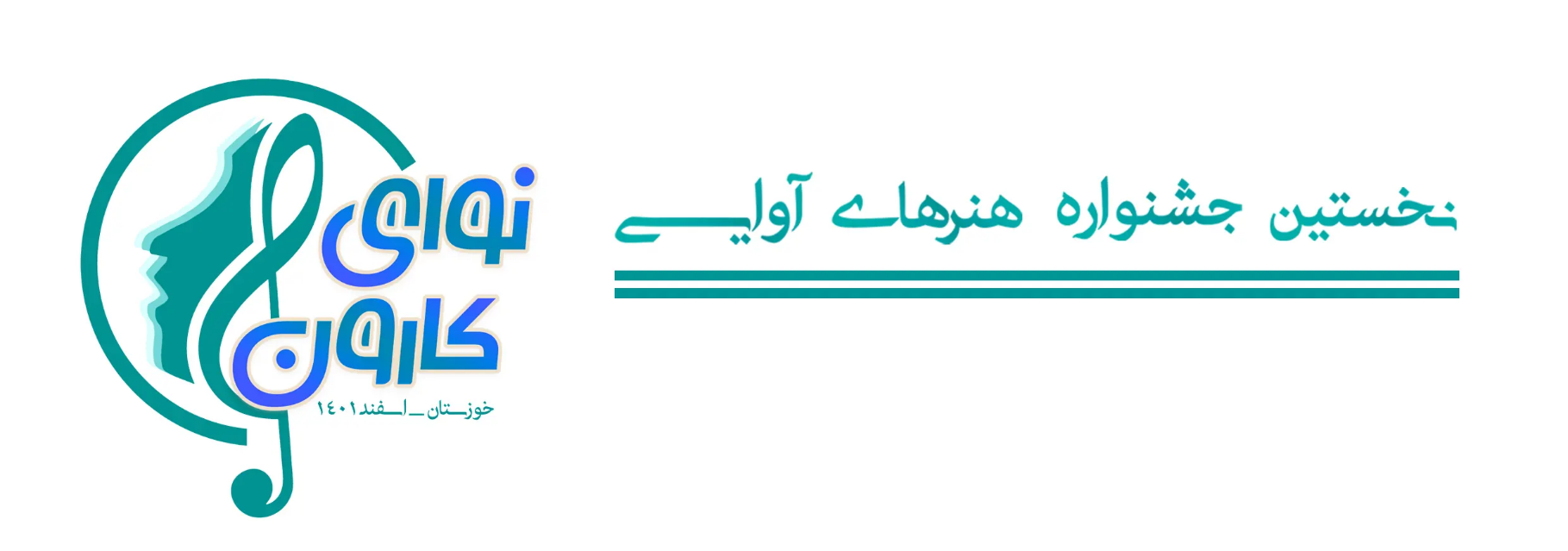 اطلاعات شخصی:اطلاعات قطعه:نام و نام خانوادگی نوازندگان (در صورت اجرای زنده):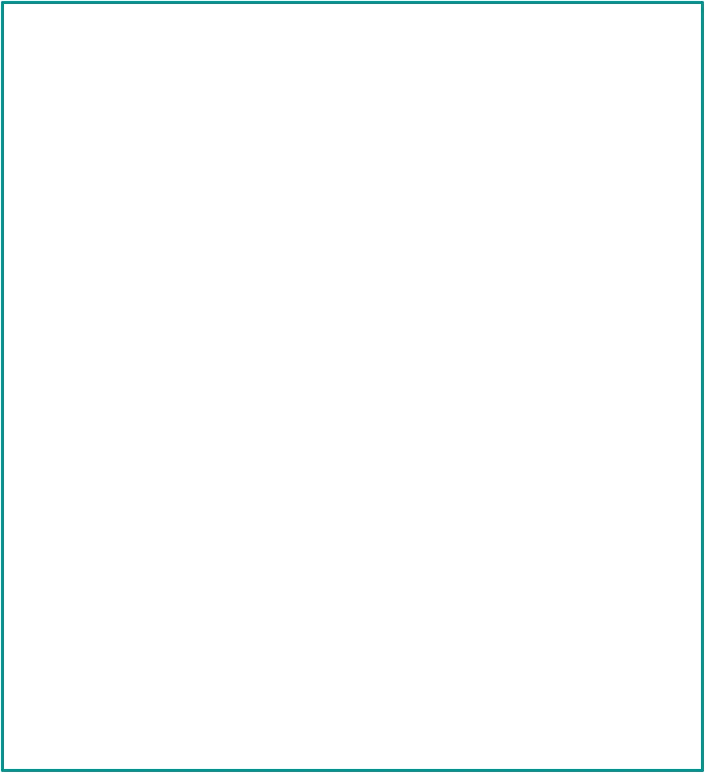 نام و نام خانوادگیشماره تماسشهرستانشهر یا روستاتاریخ تولد/        /       13نام قطعهمدت زمان اجراآهنگسازشاعر1- 2- 3- 4- 5- 6- 7- 8- 